Pozemek p. č. 497/8, 497/13 a část p. č. 485/1 v k. ú. Doudlevce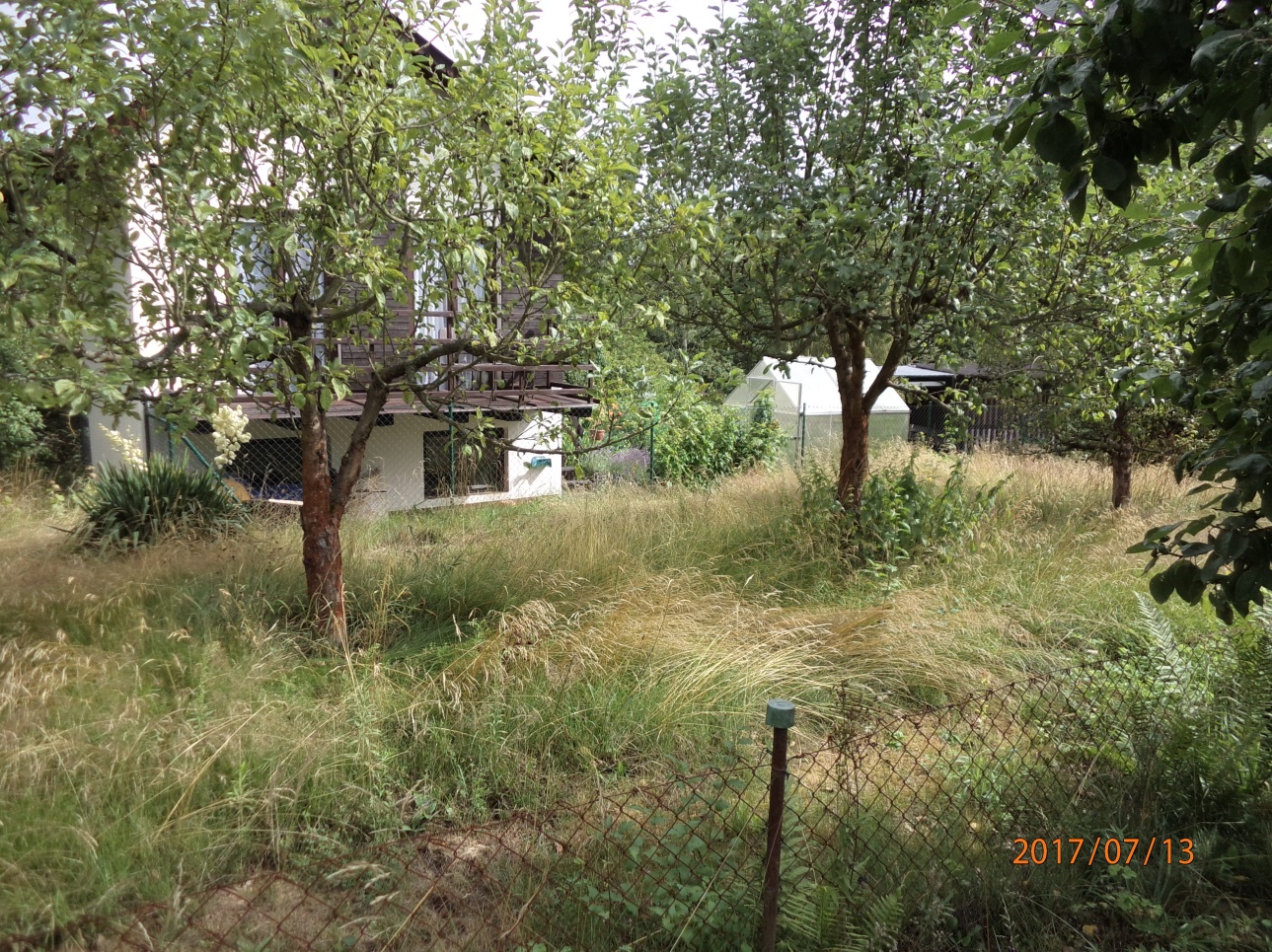 Pozemek p. č. 497/7 a  497/11 v k. ú. Doudlevce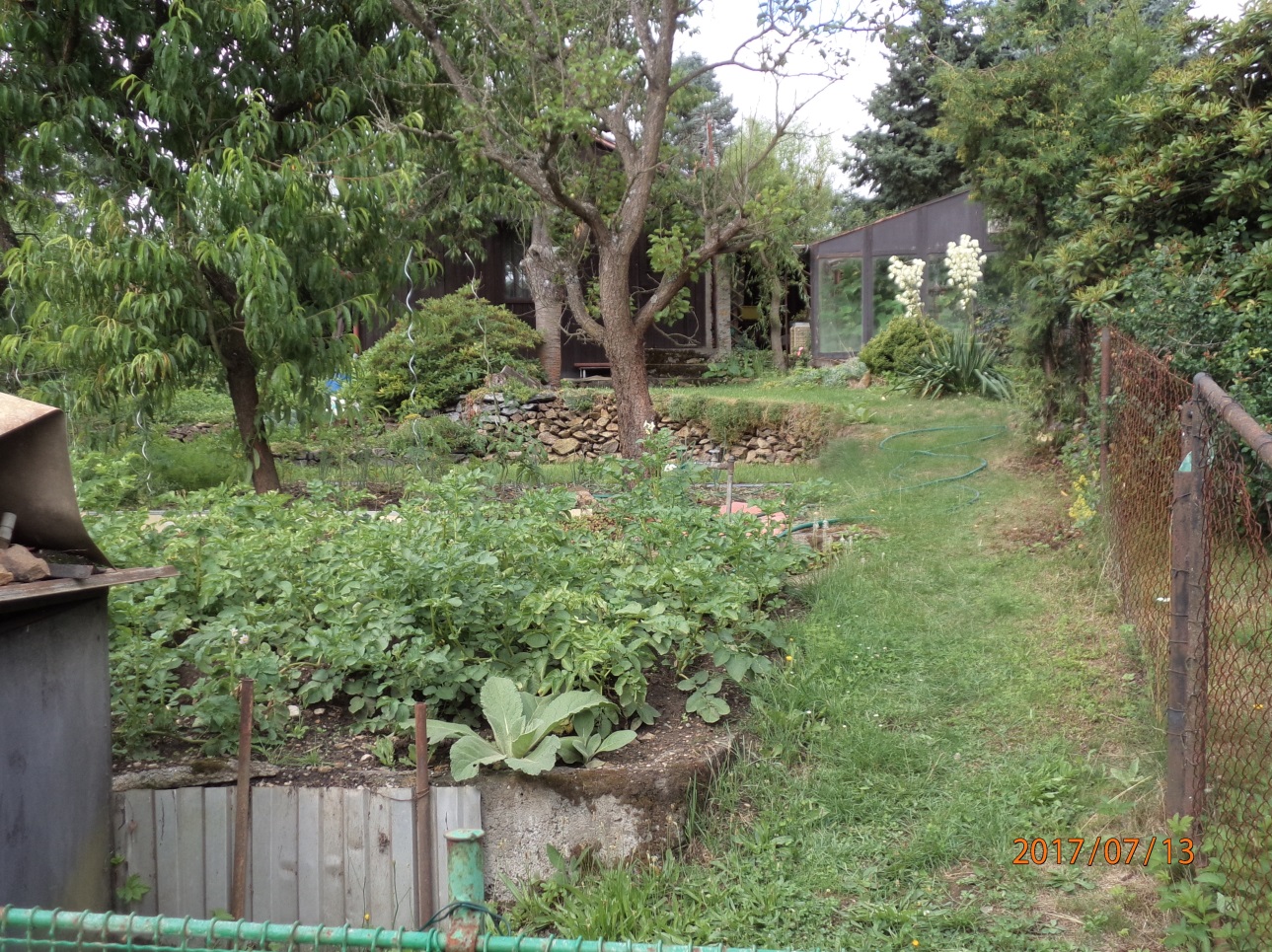 Pozemek p. č. 497/6 a  497/12 v k. ú. Doudlevce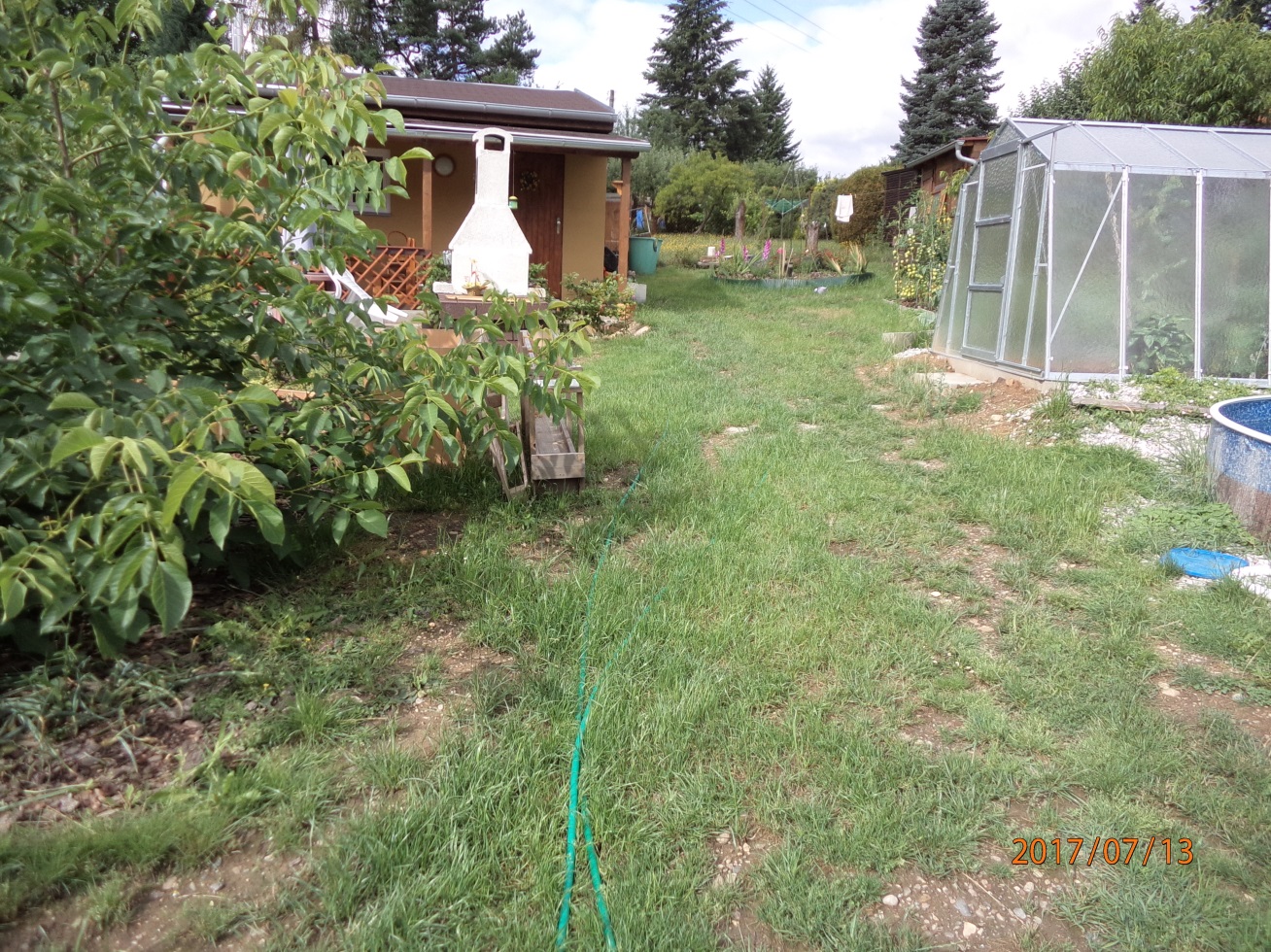 Pozemek p. č. 497/5 v k. ú. Doudlevce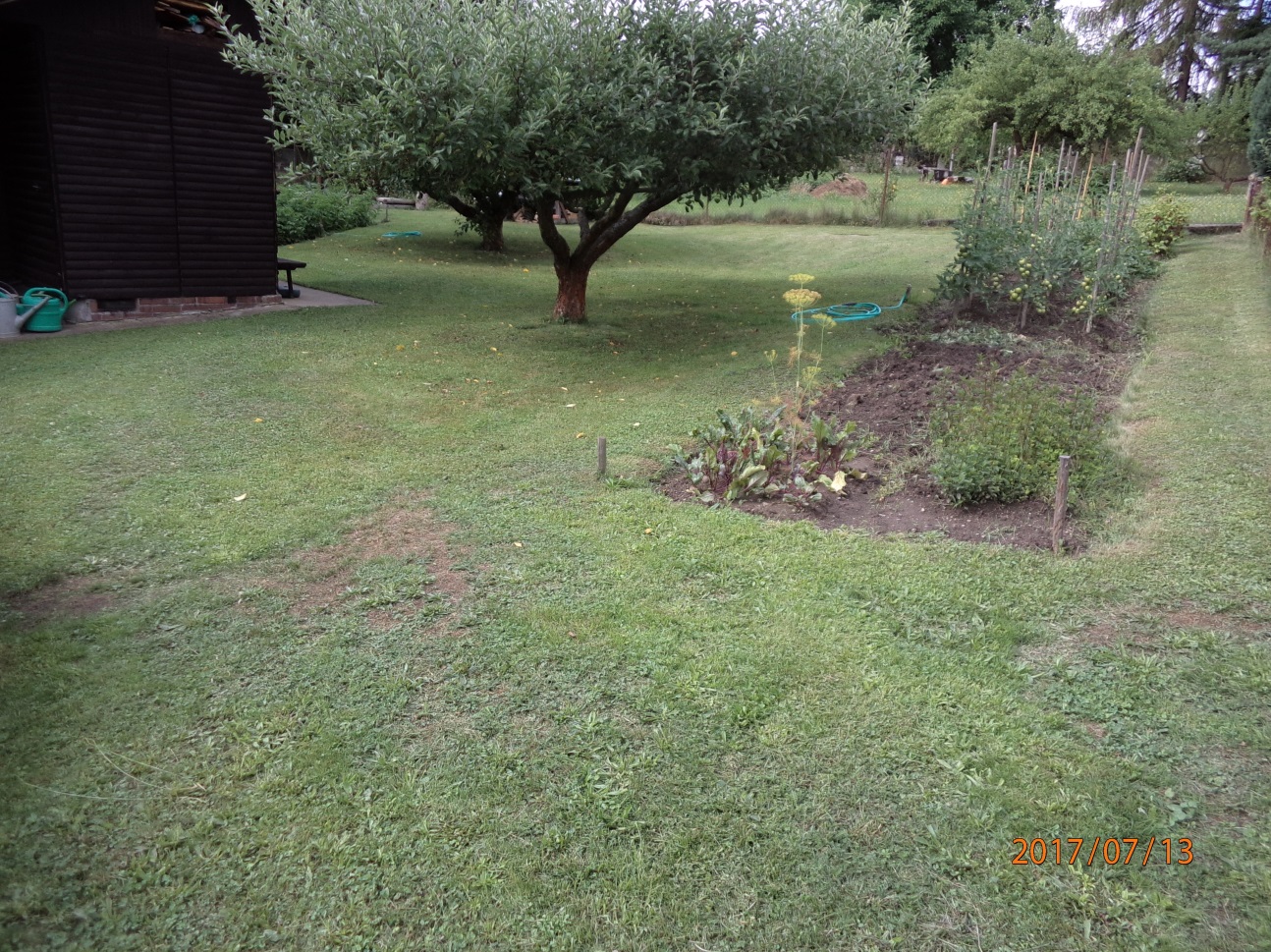 Pozemek p. č. 497/2 a  497/10 v k. ú. Doudlevce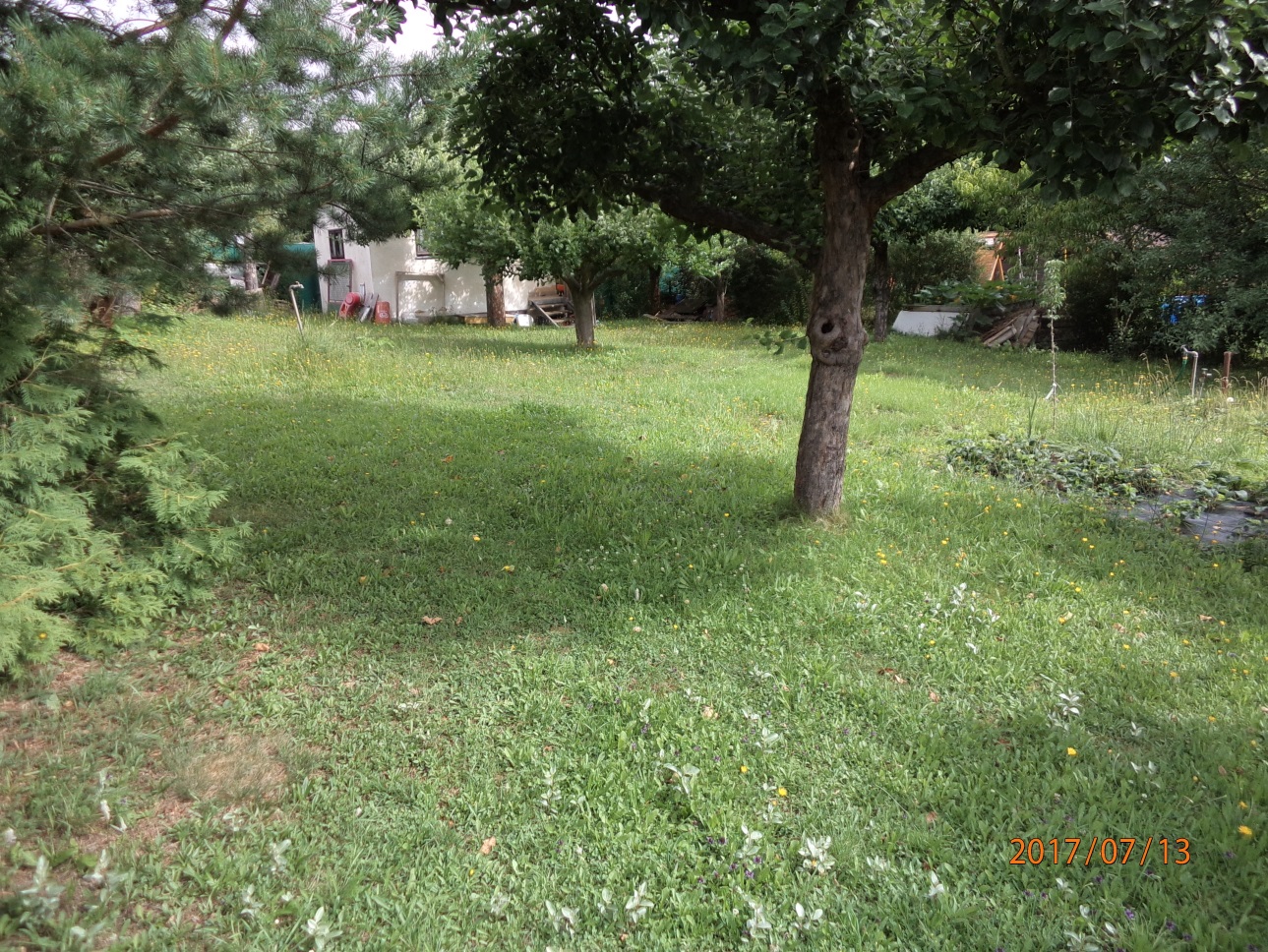 Pozemek p. č. 497/3 a  497/15 v k. ú. Doudlevce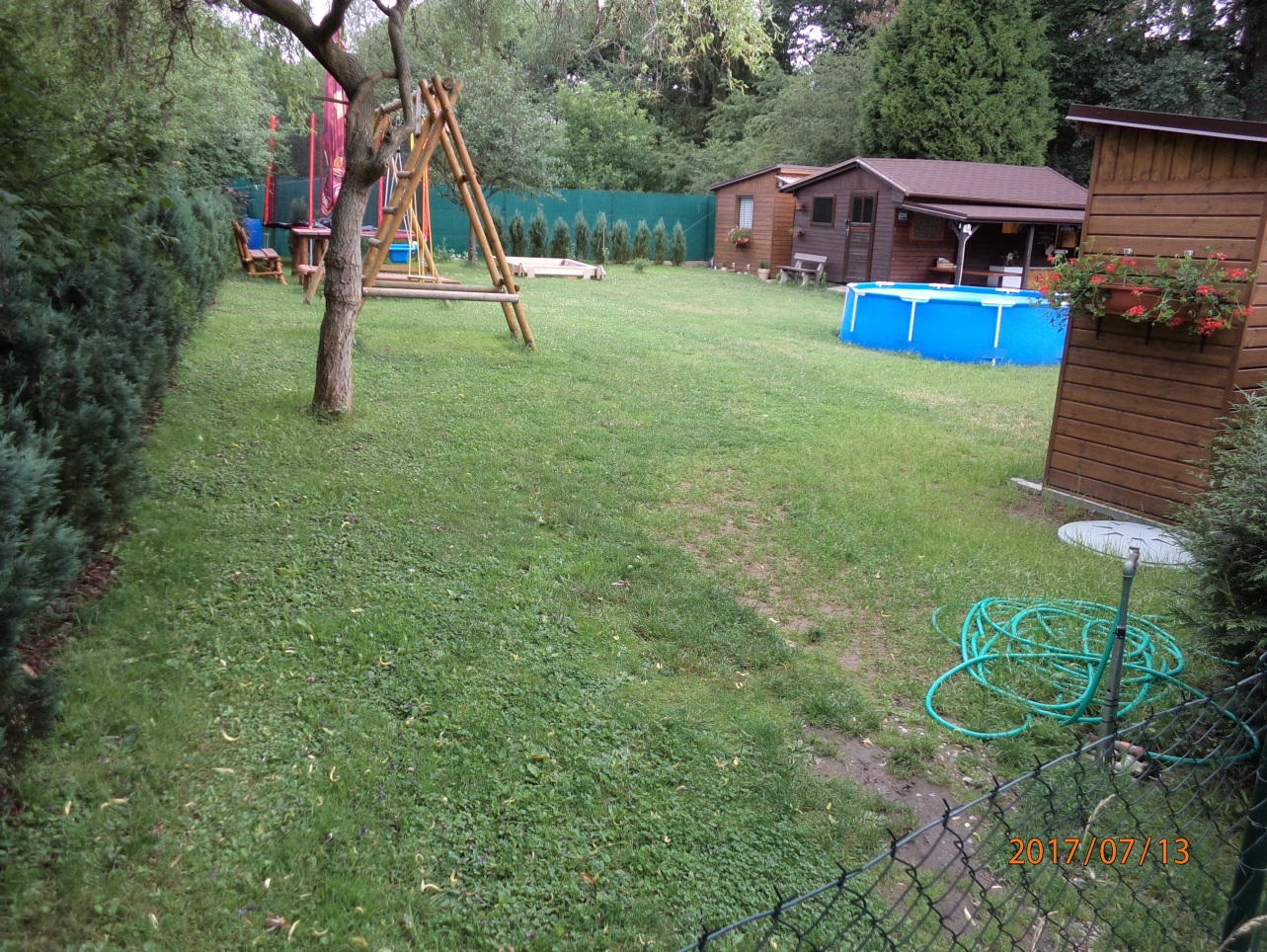 Pozemek p. č. 497/4 a  497/14 v k. ú. Doudlevce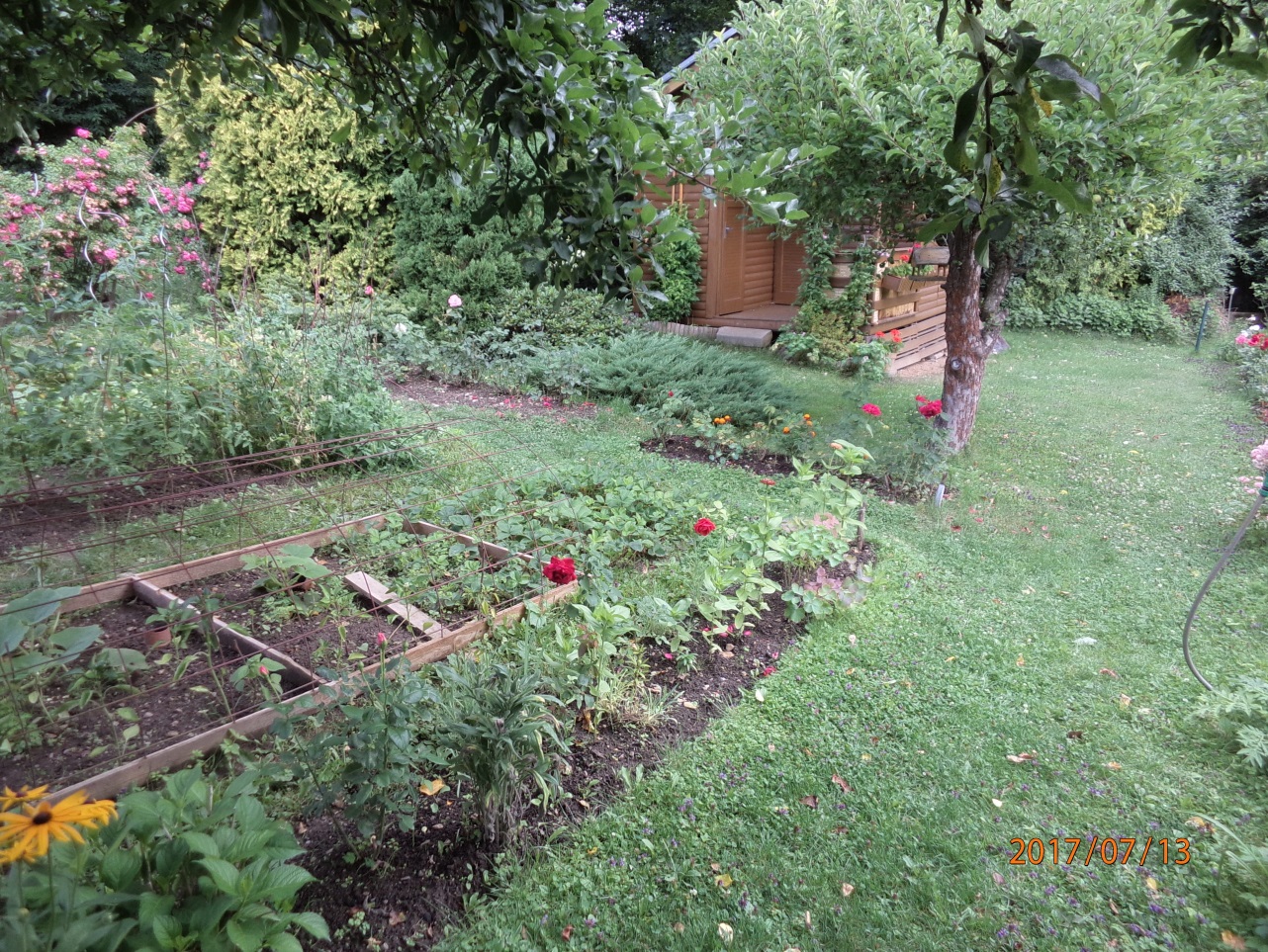 Pozemek p. č. 497/1 v k. ú. Doudlevce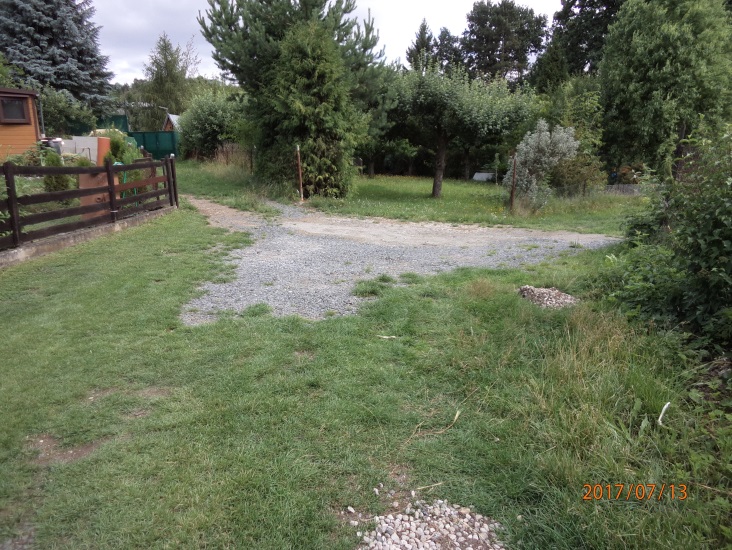 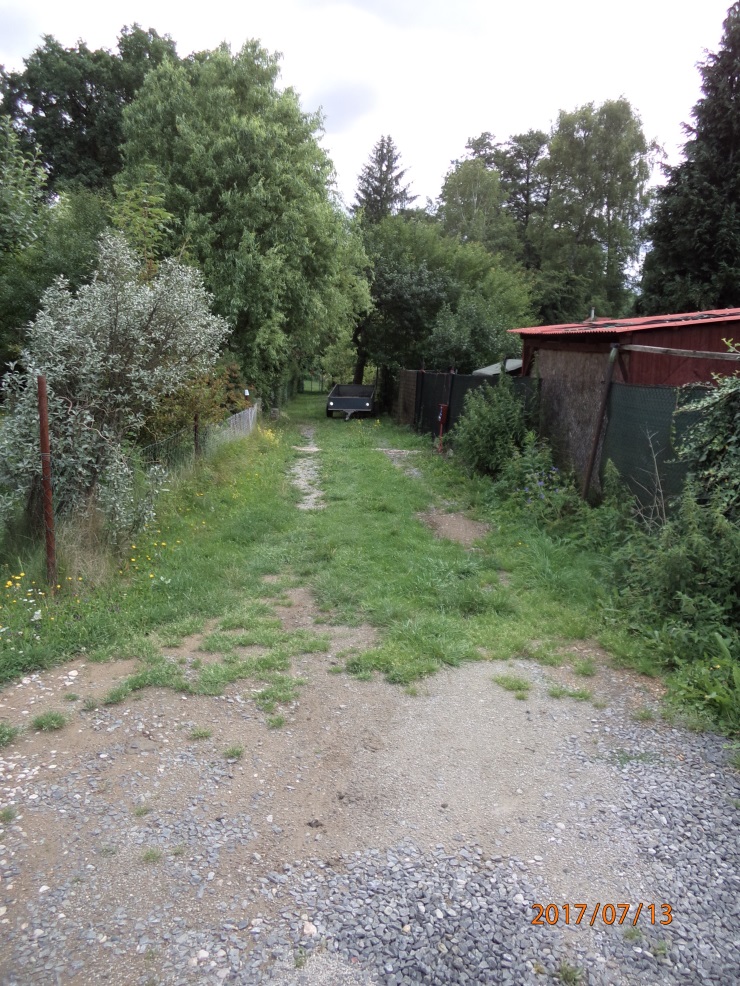 